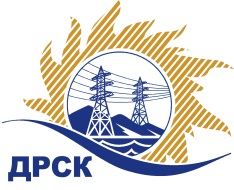 Акционерное Общество«Дальневосточная распределительная сетевая  компания»Протокол № 268/МТПиР -ВПзаседания закупочной комиссии по выбору победителя по открытому запросу предложений на право заключения договора на поставкуЛот № 3 Компоненты системы учета второго типа (в рамках создания АИИС КУЭ РРЭ в филиалах АО "ДРСК") (СЕ);Лот № 4 Компоненты системы учета пятого типа (в рамках создания АИИС КУЭ РРЭ в филиалах АО "ДРСК") (СЭТ).(закупка № 161 раздел 2.2.2. ГКПЗ 2017)    ЕИС № 31704770346          ПРИСУТСТВОВАЛИ: члены постоянно действующей Закупочной комиссии  АО «ДРСК»  2-го уровня.ВОПРОСЫ, ВЫНОСИМЫЕ НА РАССМОТРЕНИЕ ЗАКУПОЧНОЙ КОМИССИИ: Об утверждении результатов процедуры переторжки.Об итоговой ранжировке заявок УчастниковО выборе победителя запроса предложенийРЕШИЛИ:По вопросу № 1Признать процедуру переторжки состоявшейся.Утвердить окончательные цены заявок участников.По вопросу № 2       Утвердить итоговую ранжировку заявок Участников По вопросу № 3          Признать Победителем открытого запроса предложений на право заключения договора по по Лоту№3 «Компоненты системы учета второго типа (в рамках создания АИИС КУЭ РРЭ в филиалах АО "ДРСК") (СЕ)» участника, занявшего первое место в итоговой ранжировке по степени предпочтительности для заказчика: АО "Энергомера" (355000, г. Ставрополь, ул. Ленина, 415) на условиях: стоимость заявки  708 305,08 руб. без НДС (835 800,00 руб. с учетом НДС). Срок завершения поставки: до 31 мая 2017 года (с правом досрочной поставки).Условия оплаты: в течение 60 календарных дней с даты подписания акта сдачи-приемки оборудования. Гарантийный срок: 18 месяцев.Предложение действительно до 29 мая 2017 г.Производитель: АО «Электротехнические заводы «Энергомера», РФпо Лоту№4 Компоненты системы учета второго типа (в рамках создания АИИС КУЭ РРЭ в филиалах АО "ДРСК") участника, занявшего первое место в итоговой ранжировке по степени предпочтительности для заказчика: АО "Энергомера" (355000, г. Ставрополь, ул. Ленина, 415) на условиях: стоимость заявки  91 525,43  руб. без НДС (108 000,00 руб. с учетом НДС). Срок завершения поставки: до 31 мая 2017 года (с правом досрочной поставки).Условия оплаты: в течение 60 календарных дней с даты подписания акта сдачи-приемки оборудования. Гарантийный срок: 60 месяцев.Предложение действительно до 29 мая 2017 г.Производитель: АО «Электротехнические заводы «Энергомера», РФЧуясова Е.Г.397-268город  Благовещенск«21» марта 2017 года№п/пНаименование Участника закупки и его адресОбщая цена заявки до переторжки, руб. Общая цена заявки после переторжки, руб.  Лот № 3 Компоненты системы учета первого типа (в рамках создания АИИС КУЭ РРЭ в филиалах АО "ДРСК") Лот № 3 Компоненты системы учета первого типа (в рамках создания АИИС КУЭ РРЭ в филиалах АО "ДРСК") Лот № 3 Компоненты системы учета первого типа (в рамках создания АИИС КУЭ РРЭ в филиалах АО "ДРСК") Лот № 3 Компоненты системы учета первого типа (в рамках создания АИИС КУЭ РРЭ в филиалах АО "ДРСК")1.АО "Энергомера" (355000, г. Ставрополь, ул. Ленина, 415)708 305,08 708 305,08 2.ООО "ЭНЕРГОПРОЕКТ" (355000, г. Ставрополь, ул. Апанасенковская, д. 4)708 566,00 708 566,00 Лот № 4 Компоненты системы учета второго типа (в рамках создания АИИС КУЭ РРЭ в филиалах АО "ДРСК")Лот № 4 Компоненты системы учета второго типа (в рамках создания АИИС КУЭ РРЭ в филиалах АО "ДРСК")Лот № 4 Компоненты системы учета второго типа (в рамках создания АИИС КУЭ РРЭ в филиалах АО "ДРСК")Лот № 4 Компоненты системы учета второго типа (в рамках создания АИИС КУЭ РРЭ в филиалах АО "ДРСК")1.АО "Энергомера" (355000, г. Ставрополь, ул. Ленина, 415)91 525,43 91 525,43 2.АО "ННПО имени М.В.Фрунзе" (603950, г. Нижний Новгород, пр-т Гагарина, д. 174)130 413,56 130 413,56 3.ООО "ЭНЕРГОПРОЕКТ" (355000, г. Ставрополь, ул. Апанасенковская, д. 4)139 691,00 139 691,00 Место в итоговой ранжировкеНаименование и адрес участникаЦена заявки до переторжки без НДС, руб.Окончательная цена заявки без НДС, руб.Лот № 3 Компоненты системы учета первого типа (в рамках создания АИИС КУЭ РРЭ в филиалах АО "ДРСК")Лот № 3 Компоненты системы учета первого типа (в рамках создания АИИС КУЭ РРЭ в филиалах АО "ДРСК")Лот № 3 Компоненты системы учета первого типа (в рамках создания АИИС КУЭ РРЭ в филиалах АО "ДРСК")Лот № 3 Компоненты системы учета первого типа (в рамках создания АИИС КУЭ РРЭ в филиалах АО "ДРСК")1 местоАО "Энергомера" (355000, г. Ставрополь, ул. Ленина, 415)708 305,08 708 305,08 2 местоООО "ЭНЕРГОПРОЕКТ" (355000, г. Ставрополь, ул. Апанасенковская, д. 4)708 566,00 708 566,00 Лот № 4 Компоненты системы учета второго типа (в рамках создания АИИС КУЭ РРЭ в филиалах АО "ДРСК")Лот № 4 Компоненты системы учета второго типа (в рамках создания АИИС КУЭ РРЭ в филиалах АО "ДРСК")Лот № 4 Компоненты системы учета второго типа (в рамках создания АИИС КУЭ РРЭ в филиалах АО "ДРСК")Лот № 4 Компоненты системы учета второго типа (в рамках создания АИИС КУЭ РРЭ в филиалах АО "ДРСК")1 местоАО "Энергомера" (355000, г. Ставрополь, ул. Ленина, 415)91 525,43 91 525,43 2 местоАО "ННПО имени М.В.Фрунзе" (603950, г. Нижний Новгород, пр-т Гагарина, д. 174)130 413,56 130 413,56 3 местоООО "ЭНЕРГОПРОЕКТ" (355000, г. Ставрополь, ул. Апанасенковская, д. 4)139 691,00 139 691,00 Ответственный секретарь Закупочной комиссии: Елисеева М.Г. _____________________________